           INSTITUTO SUPERIOR DE PROFESORADO Nº7  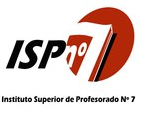                                                                Venado TuertoCarrera:  Profesorado de InglésUnidad Curricular:   LITERATURA  EN LENGUA INGLESA  IICurso:  TerceroAño Lectivo: 2014Cantidad de Horas semanales: 4Equipo de Cátedra:Profesor Titular:   Lic. Prof. NORA B. BENSO		Profesor Adscripto:  Lic. Prof. Andrea AnidoFundamentación:Inserta en el tercer año del Profesorado y precedida por correlatividad por Literatura en Lengua Inglesa I, esta cátedra se centra en el estudio de la  Literatura Inglesa para contribuir al desarrollo de las competencias lingüística, comunicativa y literaria.Apuntará al análisis comparativo de diferentes producciones literarias canónicas y no canónicas, al abordaje crítico de la lectura de textos literarios tanto en su dimensión textual como cultural y a la interrelación de las actividades de recepción y de expresión literaria.Se atenderá también a la selección de materiales literarios de acuerdo con los intereses y nivel en la lengua extranjera en proceso de los alumnos y al desarrollo de actividades de clase que sirvan para la implementación efectiva de los textos seleccionados.Se seleccionarán textos completos y efectivamente interesantes en función de temáticas o proyectos.Se propenderá a que los alumnos puedan integrar las expresiones más representativas de la literatura con obras que favorezcan el desarrollo del goce estético y el crecimiento personal de los alumnos como lectores autónomos, reflexivos y críticos.Propósitos:Plantear  un  enfoque  de  indagación  que  permita  abordar  el análisis de distintos textos literarios con el objeto de desarrollar conciencia interculturalFavorecer  la  posibilidad de establecer debates que permitan el desarrollo de la oralidad y el intercambio de percepciones producidas por el texto leídoPlantear un trabajo de indagación que les permita conocer los distintos movimientos, autores y textos de la cultura extranjeraOfrecer  una  propuesta  académica  honesta  en  la  que la responsabilidad  profesional  de  la  cátedra  se  corresponda  con  el legítimo derecho a aprender y estudiar con seriedad y profundidad.ObjetivosQue los alumnos logren: Reconocer y apreciar a los autores de la literatura de habla inglesa Que tengan una visión histórica y cultural de la época en que subyace cada obraAnalizar diferentes textos literariosAplicar métodos de análisis a los distintos textos literariosConocer los movimientos literarios y sus autores más representativosDesarrollar la capacidad de elegir los textos literarios deseadosPromover el análisis y la comparación entre diferentes textosSaberes previos en relación a la materia:Se consideran necesarios los saberes desarrollados en Literatura I, ya que ésta es su continuación.Saberes previos en relación a las competencias TICSe considera necesario que los estudiantes manejen los programas básicos de los ordenadores, tales como los de Microsoft, que tengan cuenta “Gmail” para que puedan realizar trabajos colaborativos con Google DriveContenidos: Visión AnalíticaDesarrollo de la historia de la literatura desde la época romántica hasta el siglo XX, antecedentes históricos y características literarias.Lectura de poemas, ensayos, cuentos, obras de teatro y novelasLos autores  y las obras serán seleccionados por el grupo de alumnos en común acuerdo con el docente del áreaUnidad 1:Introducción a la novela:  Steinbeck  “The Red Pony” Edad de la Razón/Neoclasicismo – Poesía de Dryden – A. Pope Unidad 2:Edad Romántica Poesía de W. Wordsworth - S. Coleridge  - W. Blake – Keats-Percy Bysshe Shelley – Byron – C. Rossetti - Prosa: Jane Austen “Sense and Sensibility”Unidad 3:Edad VictorianaPoesía de Alfred Lord TennysonProsa:  Charles Dickens “A Christmas Carol”            Stevenson “ The Strange Case of Dr Jekyll and Mr Hyde”            Charlotte Brontë “Jane Eyre”            H.G Wells “The Time Machine”Teatro:  A Doll´s House – Henrik Ibsen             The Importance of Being Earnest – O. Wilde             Lady Windermere’s Fan – O. Wilde             Mrs Warren´s Profession -  Bernard Shaw Unidad 4:   Introducción al desarrollo del cuento corto  - Cuentos del siglo XIX y XX            Ensayos:   W. Hazlitt, J.B. Priestley  Temporalización:Se dedicará el primer cuatrimestre a las Unidades 1y 2 y el segundo cuatrimestre a las Unidades 3 y 4EstrategiasLectura de bibliografía específica.Utilización de sitios de la Web, como fuente de informaciónAplicación de diversos métodos de análisis de textos literarios – poesía y prosa- comparación y contrastación de trabajos, según las épocas, autores y temas de las obrasLectura de fragmentos de bibliografía representativa de diversas épocas y corrientes literariasOralización y discusión de textos previamente leídos, en forma individual, grupal   y/o colectivaReproducción oral o escrita de obras vistas en videoInvestigación bibliográficaResolución de cuestionarios en forma oralElaboración de síntesis y conclusionesTrabajos PrácticosExposición oral, individual, grupal o colectiva de los distintos temasAnálisis de poesías, cuentos, obras de teatro y novelas Lectura, análisis e interpretación de una obra de cada uno de los géneros y autores estudiados a elecciónElaboración de informes y trabajos de interpretación, comparación y/o contrastación.Realización de trabajos grupales en líneaPresentaciones de los textos trabajados usando distintos programas TIC. Criterios de EvaluaciónLa evaluación será el resultado del trabajo individual y grupal del alumno, de los trabajos prácticos realizados a lo largo del año.La evaluación sumativa constará de un (1) examen parcial y dos instancias de recuperación (Agosto y Setiembre) y de un examen final oral Bibliografía obligatoriaEnglish Literature – A Survey for Students – John Burgess Wilson - LongmanThe Penguin Guide to English Literature – Ronald Carter and J. McRae. 1996A Short History of English Literature – E. Albert. 1987The Penguin Dictionary of Literary Terms and Literary Theory – J. Cuddon. 1999An Outline of English Literature – G.C. Thornley and G- Roberts. 1994Cambridge Paperback Guide to Literature in English – Ian Ousby. 1996Poesías, ensayos, cuentos, obras de teatro y novelas de los autores seleccionadosEnciclopedias y páginas especializadas en línea					------------------------------------------------------						Lic. Prof. Nora B. Benso